САВРАНСЬКА СЕЛИЩНА РАДА ОДЕСЬКОЇ ОБЛАСТІРОЗПОРЯДЖЕННЯ02  листопада 2021 року                                                                № 138 /А-2021Про скликання позачерговоїчотирнадцятої сесії Савранськоїселищної ради восьмого скликання	Відповідно до пунктів 8, 20 частини четвертої статті 42, частини четвертої статті 46 Закону України «Про місцеве самоврядування в Україні»: 1. Скликати  позачергову чотирнадцяту  сесію Савранської селищної ради восьмого скликання  03листопада  2021 року о 10.00 годині в малому залі адмінбудинку (вул.Соборна,9, смт Саврань).2. Винести на розгляд сесії таке питання:2.1. Про внесення змін і доповнення до рішення селищної ради від 24          грудня 2020 року  №31-VIII « Про селищний бюджет на 2021 року». 3.Запросити на позачергове засідання 14 сесії селищної ради                  VIII скликання депутатів селищної та районної рад, керівників територіальних підрозділів органів виконавчої влади, керівників комунальних закладів, апарат селищної ради, заявників (при потребі) та поінформувати про дату та час проведення сесії Одеську обласну раду, Подільську районну державну адміністрації та Подільську районну раду.Селищний голова                                            Сергій  ДУЖІЙ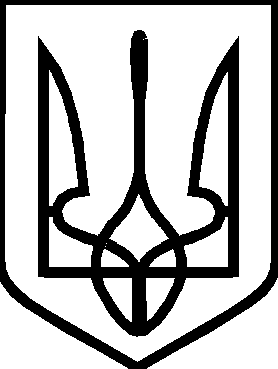 